5 juillet 2019Lifting pour l’emblématique motor-home : Volkswagen Commercial Vehicles donne un aperçu du nouveau California 6.1Volkswagen Commercial Vehicles présente les premiers croquis et informations concernant le nouveau California 6.1. La mise à jour du motor-home touche de nombreux aspects : l’intérieur du véhicule a été optimisé, la console de commande multifonction située au plafond a été repensée et passe à l’ère numérique, de nouveaux systèmes d’aide à la conduite améliorent la sécurité et le confort, une nouvelle génération d’infodivertissement avec eSIM intégrée permet d’accéder aux services mobiles en ligne et certains instruments numériques sont disponibles pour la première fois (Digital Cockpit). La partie avant du California 6.1 a été complètement redessinée et ne manque pas d’attirer tous les regards.Avec plus de 18 000 unités vendues par an (2018), le California est le motor-home numéro 1 du marché. À la fois motor-home et fourgon, idéal pour les grands voyages comme pour les trajets quotidiens, le California est un véhicule polyvalent. Volkswagen Commercial Vehicles a encore amélioré son best-seller : les espaces de vie et de couchage du motor-home ont été subtilement revus et optimisés. En outre, le conducteur et le passager avant sont assis face à un tableau de bord retravaillé incluant de nouveaux instruments (analogiques ou, en option inédite, numériques) et de nouveaux systèmes d’infodivertissement en ligne.À l’instar du Multivan 6.1 dévoilé au printemps dernier, le nouveau California 6.1 sera doté d’une direction assistée électromécanique. Volkswagen Commercial Vehicles intègre à ce motor-home de nombreux nouveaux systèmes d’aide à la conduite, tels que le Lane Assist, la protection latérale et le Trailer Assist, qui transforme les manœuvres avec remorque en jeu d’enfant. De plus, un système de compensation du vent latéral accroît encore le niveau de sécurité des voyages à bord du California 6.1.Le nouveau California T6.1 sera commercialisé avec des moteurs turbo diesel de 2,0 litres particulièrement performants1, délivrant une puissance allant jusqu’à 146 kW/198 ch. La nouvelle génération du motor-home sera présentée en première mondiale fin août au Salon des caravanes et motor-homes de Düsseldorf.Le véhicule n’est pas encore commercialisé.Press contact VolkswagenJean-Marc PontevillePR ManagerTél. : +32 (0)2 536.50.36Jean-marc.ponteville@dieteren.beS.A. D’Ieteren N.VMaliestraat 50, rue du Mail1050 Brussel/BruxellesBTW/TVA BE0403.448.140RPR Brussel/RPM Bruxelles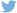 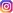 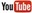 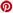 Plus d’informationshttp://www.dieteren.be/dieteren-auto-fr.htmlNouveau et plus confortable : intérieur amélioré et nouvel affichage des fonctionnalités du motor-homeNouveau et connecté : poste de conduite numérique et systèmes d’infodivertissement en ligne avec eSIM intégrée pour la première foisNouveau et affûté : l’avant du véhicule, avec son design charismatique, transpose l’ADN du California dans le futurNouveau et sûr : système de compensation du vent latéral, Lane Assist et protection latérale pour davantage de sécuritéLe Groupe Volkswagenwww.volkswagenag.comD’Ieterenhttp://www.dieteren.com/fr